Структура МКОУ Усть-Грязнухинской СШ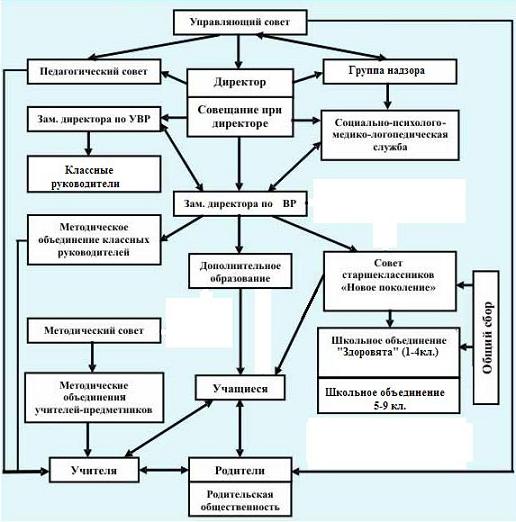 